Raise the Bar on Both Business Intelligence and Web UI with Infragistics Silverlight Controls. Infragistics Silverlight controls provide breadth and depth in enabling developers to bring modern, trend-setting applications to market while shortening development time. If you need gesture/touch support, dynamic themes, and lightning fast performance in one Silverlight package, look no further.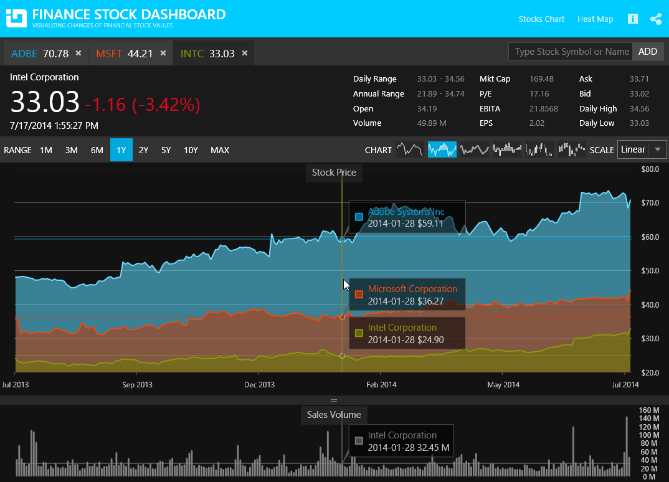 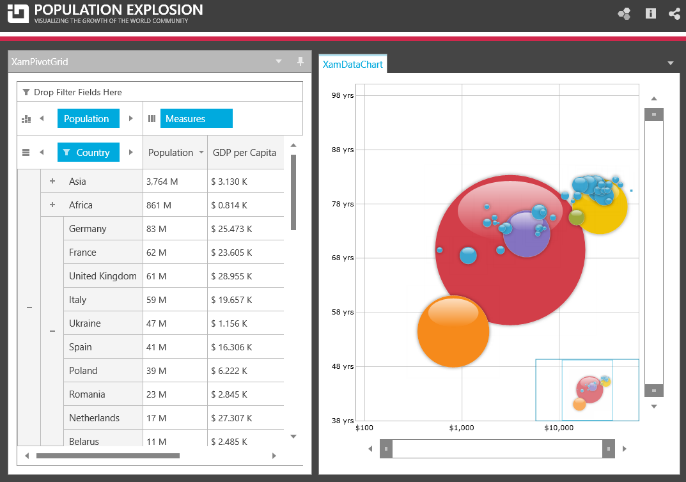 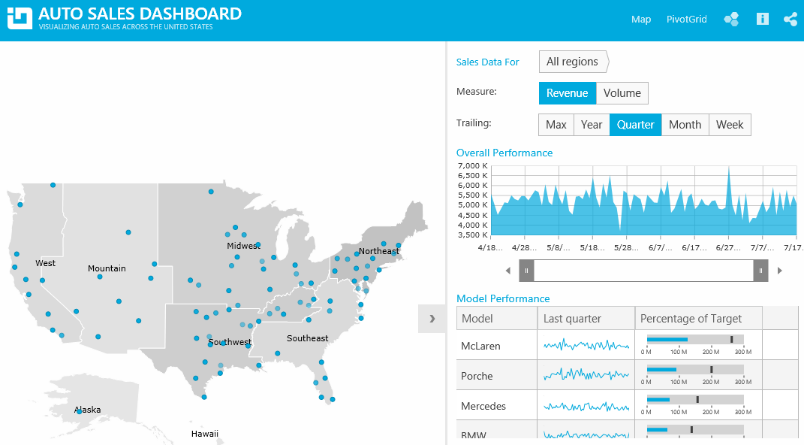 InstallationWhat’s NewWhat’s Changed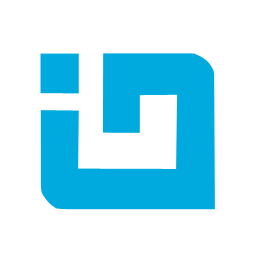 INFRAGISTICS Silverlight 15.2 – Volume Release Notes – 2015 DownloadingDownload Infragistics Controls for Silverlight here.Installation PrerequisitesBefore you install Infragistics Ultimate, make sure you have the following:ComponentFeature NameDescriptionsInfragistics Syntax Parsing EngineSyntax tree created eventThe parsing engine now supports an event which is raised after the syntax tree is created and before it is returned to the text document.xamDataChartMajor and Minor Axis IntervalsThe xamDataChart now supports both Major and Minor intervals which are displayed perpendicular to its axes.xamDataChartLegend Title and Items FontThe xamDataChart's Legend, ItemsLegend and ScaleLegend now supports configuration of its font appearances.xamRichTextEditorObtain text insert location from pointThe xamRichTextEditor control now supports a method for obtaining the nearest valid text insertion location from the supplied point. The point should be relative to the xamRichTextEditor control.ComponentsProduct ImpactDescriptionCalculation Manager and Data Grid IntegrationBug FixDeleting a formula in Formula Editor targeting Field does not clear the Field cell values.Combo EditorBug FixInvalidOperationException is thrown when the INotifyDataErrorInfo interface is implemented and the IG theme is applied.

Notes: 
Missing XAML elements and visual states added to prevent the exception.Combo EditorBug FixDropdown is displayed in the top left corner when first displayed if INotifyDataErrorInfo is used for validation.Combo EditorBug FixInvalidOperationException is thrown on pressing a keyboard key when the control is not focused.Combo EditorBug FixPoor performance when selecting all the items of a large ItemsSource.

Notes: 
Currently selection of a large number of items one by one is still slow. Fortunately, we have optimized the case when the SelectedItems collection is recreated with the items that should be selected. This approach provides a very fast method to select multiple items at once.

Example:
        private void SelectAll()
        {
            // very fast method to select all items
            this.SelectedItems = new ObservableCollection<object>(this.ItemsSource.Cast<object>());

            // slow method to select all items
            //foreach (var x in Items)
            //{
            // x.IsSelected = true;
            //}            
        }Combo EditorBug FixNullReferenceException is thrown when one editor is focused and another editor is added in a separate UserControl.Combo EditorsBug FixCombo Editor popup is aligned to the left when the handedness is set to right-handed.Context MenuBug FixCascading menu opens in the wrong direction, when setting the browser zoom to more than 100%.Context MenuBug FixSometimes the popup flickers on the right side of the cursor.Control Persistence FrameworkBug FixContextMenu is being persisted regardless of SavePersistenceOptions being set to "OnlySpecified." There is an error in the loading of the context menu after that.Control Persistence FrameworkBug FixArgumentNullException occurs in the output window in debug mode when persisting the xamGrid control and SavePersistenceOptions="AllButIgnored".Data ChartBug FixNull property changed event args parameters are not respected by the chart.Data ChartBug FixDark Grey Text on Black background appears for Legend when the Metro Dark theme is applied.Data ChartBug FixArgumentException occurs when using the mouse wheel to scroll up and down.Data ChartBug FixSeriesMouseLeftButtonUp does not fire when the user clicks on the series.Data TreeBug FixData Tree leaks node objects when the ItemsSource is set to null.Data TreeBug FixNodes are misplaced when using checkboxes after collapse and re-expansion.Date Time InputBug FixMemory leak appears with page navigation and theme.Dialog WindowBug FixCannot open a context menu when IsModal = true.Dialog WindowBug FixThe newly opened dialog window goes under the existing dialog window.Dialog WindowBug FixModal dialog prevents other WPF windows from being used.Donut ChartBug FixMemory leak appears in XamDoughnutChart.

Notes: 
The way donut chart handles the slices creation causes memory leak when the items source is changed.Donut ChartBug FixMemory leak detected when DataContext is continuously reset.

Notes: 
The way donut chart handled the slices creation caused memory leak when the items source had changed.ExcelBug FixArgumentException is thrown when loading an XLS file into a workbook.ExcelBug FixExcel framework formula produces #NAME? error when opened in Excel.Formula EditorBug FixFormula Editor memory leak appears when switching views.

Notes: 
Resolved an issue in the XamFormulaEditor which could cause a rooting issue in Silverlight if the control was unloaded and loaded multiple times.Formula EditorBug FixInitial value of the property bound to Formula property does not show.

Notes: 
As part of this fix is added an IsVisibleInFormulaEditorDialog bool? property to the ControlCalculationSettings class. By default now elements inside templates will not be displayed in the FormulaEditorDialog unless the XamCalculationManager instance has the same TemplatedParent. The new property is exposed so an application can override this default behavior.GridBug FixColumns cannot be moved by drag and drop.GridBug FixOnly the items of the grid that the user is operating on are displayed as filter items.GridBug FixThe header caption disappears when a group column's resize indicator is double clicked.GridBug FixNullReferenceException is thrown when a new row with a null value is added and filtering was applied.GridBug FixNullPointerException is thrown sometimes when the grid is filtered.Masked InputBreaking Change (API)Behavior of the Masked Input control with ValueConstraint of Nullable="False" differs from documentation.

Notes: 
There is a new value in the InvalidValueBehavior enumeration – "DisplayErrorMessageAndRevertValue", which is now the default value. While the DisplayErrorMessage retains the value, this one reverts it.Masked InputBug FixA small number is not accepted if the caret is on the right side of the last digit.

Notes:
Resolved an issue in the XamMaskedInput and XamNumericInput controls where placing the caret to the right of the rightmost fractional digit and pressing a number key would not result in the number being accepted and displayed when there were 1 or more 'empty' fractional digit locations.Masked InputBug FixPasting is allowed when IsReadOnly property is set to True.MenuBug FixMenu item does not open correctly when the zoom level of the browser is set to more than 100%.Multi Column ComboBug FixMulti Column Combo Editor filter popup has wrong Height.Multi Column ComboBug FixPopup opens in the left top corner of the screen on initial load when IDataErrorInfo is implemented.

Notes: 
This issue is caused by a bug in WPF. For more information see the following thread:
http://msdn.developer-works.com/article/11398341/WPF+tooltips+and+comboboxes+are+in+top+left+cornerMulti Column ComboBug FixNo data loaded when all TextComboColumns have Width property set to "*".Multi Column ComboBug FixAdding a footer to the multi column combo editor causes a blue bar to appear when filtering.Pivot GridBug FixSlow Pivot Grid performance when loading data from XmlaDataSource.Pivot GridBug FixPerformance issue occurs when loading 100000 items through FlatDataSource.Pivot GridBug FixTargetInvocation exception is thrown when there are DBNull columns.

Notes: 
When there is not data for the cube last updated time and last processed time, the adomd data provider failed to load a cube from the database.Pivot GridBug FixAn item in the dataselector can't be dragged when using the Office2010Blue Theme.Pivot GridBug FixAfter loading customizations on a large XmlaDataSource, the wrong number of dimensions is shown.

Notes: 
When there are more than 2 stored filters in the predefined file, it was possible to load all filter members at same time. So due to the limit of 2 connection to the server at the same time, we limited the number of requests to 2.Pivot GridBug FixAfter loading customizations of a large XmlaDataSource, the expandable dimensions in the same row as the filtered in dimension do not expand correctly.

Notes: 
Fixed issue where in some cases the data source did not expand hierarchy when an advanced filter is applied.Pivot GridBug FixAfter loading customizations on a large XmlaDataSource, the removal of a dimension occasionally does not work correctly.

Notes: 
Fixed issue where in some cases the data source did not expand hierarchy when an advanced filter is applied.Pivot GridBug FixAfter loading customizations on a large XmlaDataSource, the removal of a filter is not working correctly.

Notes: 
Fixed issue where in some cases the data source did not expand hierarchy when an advanced filter is applied.Rich Text EditorBug FixThe opening of an empty document is throwing an exception.

Notes:
Resolved an issue in RichTextDocument which resulted in an exception being thrown when opening a document with zero length contents.  Now no exception is thrown and an empty document is returned.Rich Text EditorBug FixThe GetPositionFromPoint method returns null for text in the table cells.Rich Text EditorBug FixThe GetPositionFromPoint method returns null when the SnapToText is set to true and the point is 0 or not within the control's boundaries.Rich Text EditorBug FixThe GetPositionFromPoint method returns null when the editor is zoomed in few times.Rich Text EditorBug FixThe GetPositionFromPoint method returns null in a paragraph with a drop cap.Rich Text EditorBug FixPasted HTML with empty row adds a large empty row in the rich text editor.

Notes: 
Fixed bug in Html serializer that was adding extra before and after paragraph spacing when de-serializing table cells with no content.Rich Text EditorBug FixThe caret does not change its style when typing some content with styles (like Italic, Subscript and etc.).

Notes: 
Resolved an issue in the XamRichTextEditor where the Caret was not being rendered at a slight 'forward' angle when it was at a character position formatted as italic.Rich Text EditorBug FixDeselecting a paragraph marked via the mouse is deselecting also the last character.ScheduleBug FixReminders do not open when AppointmentItemsSource is set after the schedule initialization is complete.

Notes: 
Resolved an issue in XamSchedule where the reminder dialog was not displaying for Appointments that were created in code and added to the associated DataConnector's AppointmentItemsSource if the DataConnector's AppointmentItemsSource property was set AFTER the XamScheduleDataManager was loaded/initialized and IMMEDIATELY BEFORE the Appointment was added to the AppointmentItemsSource.ScheduleBug FixEmpty Item appears in dropdown in RecurrenceDialog.ScheduleBug FixConfusing message appears for yearly recurrence.Schedule Outlook Calendar ViewBug FixDateNavigator is not synchronized with XamOutlookCalendarView.SliderBug FixThumbs cannot be moved when the thumb values are equal and InteractionMode is Lock.Syntax EditorImprovementThe squiggly for an added diagnostic is not shown when the length of the TextSpan is greater than the length of the line.

Notes: 
Added support for multi-line syntax error adornments in the XamSyntaxEditor.  Also resolved an issue in the XamSyntaxEditor when modifying text to correct an existing syntax error that sometimes resulted in a flicker, with the error squiggly disappearing upon typing but reappearing briefly before disappearing for good.Syntax EditorBug FixBinding expression error: "'TextOptions' property not found" on startup.

Notes: 
Resolved an issue in the WPF version of the XamSyntaxEditor which resulted in a BindingExpression error for the 'TextOptions' property appearing in the Visual Studio output window.  The error no longer appears.Tile ManagerBug FixThe Tile does not stick to the mouse pointer while dragging.